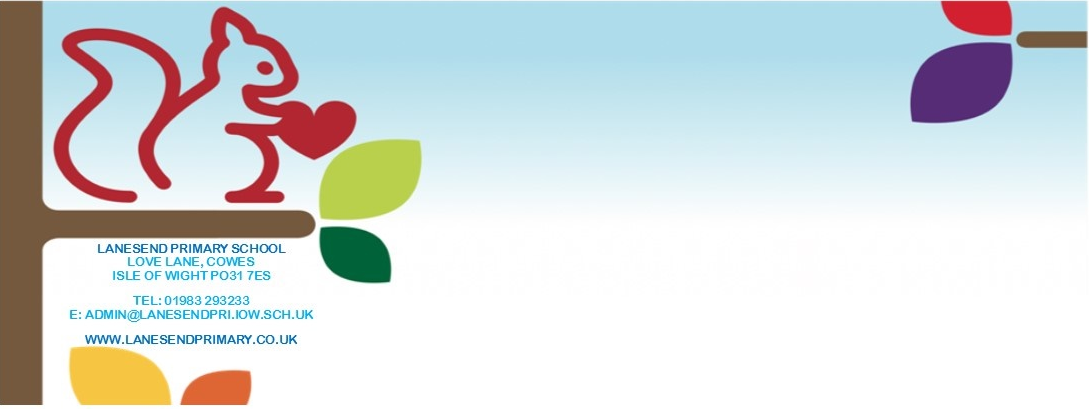 Lanesend Primary SchoolBusiness Continuity PlanSchool Health and Safety PolicySigned: …………………………………	Date:		(Headteacher)Signed: …………………………………	Date:			(Chair of Trustees)				Review Date: May 2020 (Yearly)Reviewed By: Headteacher, School Development Manager and Money GroupLanesend PrimaryBusiness Continuity PlanINTRODUCTIONThe following pages set out the Business Continuity Plan for Lanesend Primary School in the event of a disaster, e.g. fire.This Plan provides guides to actions that should be considered by the Headteacher, his/her nominated Deputy, and the school in case of any significant disruption or interruption to school activities. Whilst the school is independent as an academy, the Local Authority retains responsibility for ensuring the provision of education for all Isle of Wight children and will therefore be consulted and involved in contingency and planning where appropriate.The accompanying guidance is an integral part of the Business Continuity Plan and should be referred to when developing and utilising the Plan. The School Emergency Plan should be read in conjunction with this plan and utilised in dealing with the initial phase of any emergency.Business Continuity PlanThe Trustees of Lanesend Primary School recognises the need to have a Business Continuity Plan in place to ensure the school can:Respond to a disruptive incident (incident management)Maintain delivery of critical activities during an incident (business continuity)Return to ‘business as usual’ (resumption and recovery)Plan RemitThe following are covered by this plan:Primary School TeachingSchool AdministrationCateringOut of School ClubsThe following premises are covered by this plan:Main School Building, including classroom, school hall, offices and additional teaching or activity areasSchool kitchenPlan OwnersThe Headteacher and School Trustees are this Plan’s Owners and are responsible for ensuring that it is maintained, exercised and updated in accordance with School Policy for reviewing business continuity and emergency response plans.All Plan Owners and members of the Major Incident Recovery Team have access to this plan at their regular place of work and off-site i.e. at home, via remote access. An email of this plan has been sent to staff members named on the Major Incident Recovery Team.Plan Review ScheduleThis Plan will be updated as required and formally reviewed annually.Plan ActivationCircumstancesThis Plan will be activated in response to a major incident causing significant disruption to the school, particularly the delivery of key/critical activities.Examples of circumstances triggering activation of this Plan include:Loss of key staff or skills e.g. above normal levels of absenteeism due to illness or other scenarios such as severe weather, transport disruptionLoss of critical systems e.g. ICT failure, power outageDenial of access, or damage to, facilities e.g. loss of a building through fire or flood, an external emergency with the school in the Emergency Service’s cordon preventing access, school facilities in use for general/local elections, severe weather scenarios or utilities failureLoss of a key resource e.g. an external supplier/partner vital to the delivery of a critical school activity such as your catering provider or any providers of transport e.g. for AEN childrenResponsibility for Plan ActivationA member of the nominated Major incident Recovery Team will normally activate and stand down this Plan.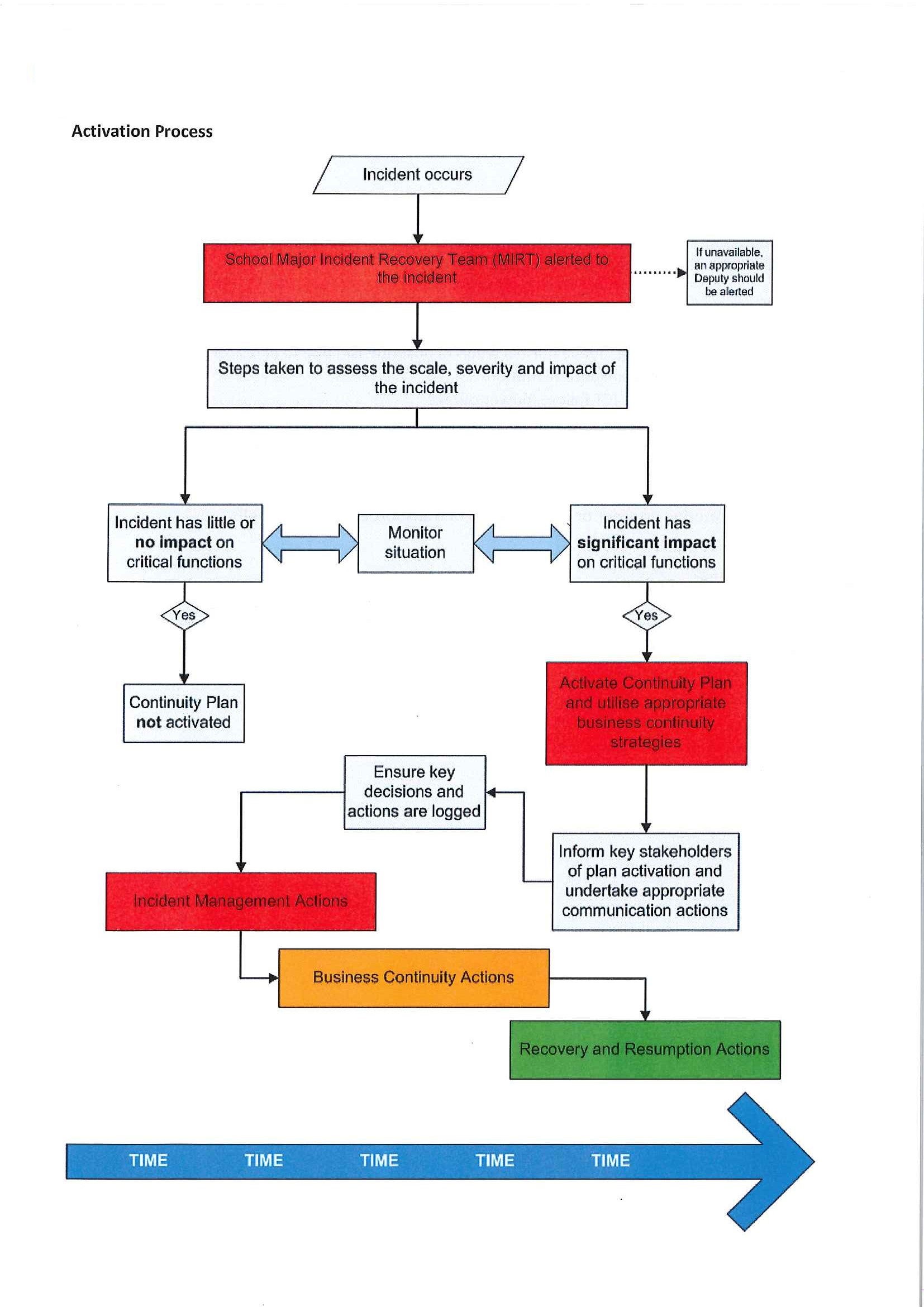 The following staff have been identified as the school’s Major Incident Recovery Team:Role and ResponsibilitiesSchool Major Incident Recovery Team and Business Continuity TeamAdditional Response and Recovery RolesDepending on the circumstances of the incident, it may be necessary to activate one or all of the roles described below.The Role of TrusteesIncident ManagementPurpose of the Incident Management PhaseThe purpose and priorities for this phase are to:Protect the safety and welfare of children, staff, visitors and the wider communityProtect vital assets e.g. equipment, data, reputationEnsure urgent and necessary communication takes placeSupport the Business Continuity phaseSupport the Recovery and Resumption phaseThe following is a list of the main critical functions (assets, resources and activities) that support the delivery of education and other school-based services:The ‘Maximum Tolerable Period of Disruption’ has been formulated by the Governing Body and is determined by when an impact is deemed to be ‘significant’ or ‘very significant’. The following summarises the MTPD acceptable for each critical function:Below is a summary of the typical impacts that a loss or disruption may have:Below are some guidelines as to the impact levels:Incident Management ActionsBusiness ContinuityPurpose of the Business Continuity PhaseThe purpose of the business continuity phase of your response is to ensure that critical activities are resumed as quickly as possible and/or continue to be delivered during the disruption. This may involve activation of one or more of your business continuity strategies to enable alternative ways of working. During an incident it is unlikely that you will have all of your resources available to you; it is therefore likely that some ‘non-critical’ activities may need to be suspended at this time.Business Continuity StrategiesRecords: Loss or damage to administrative records – list of emergency telephone numbersRecovery and ResumptionPurpose of the Recovery and Resumption PhaseThe purpose of the recovery and resumption phase is to resume ‘business as usual’ working practices for the school as quickly as possible. Where the impact of the incident is prolonged, ‘normal’ operations may need to be delivered under new circumstances e.g. from a different location.Recovery and Resumption ActionsInventoryRefer to separate inventoryContingency plan for the first 24 hours after disasterThere is sufficient space in the school grounds for mobile classroomsReciprocal arrangements made with Cowes Enterprise College (Tel: 01983 203103) and Hunnyhill Primary School (Tel: 01983 522506)Possible use of terrapin classrooms (separate to school) as an emergency shelter / officeContact: Baptist Church (Tel: 01983 247579) or the Apex Church (Tel: 01983 221222) for possible use of church hall if required.Appendix AAppendix BAppendix CAppendix DAppendix EEQUIPMENT AND INFORMATION NEEDED CHECKLISTAppendix FAppendix GFORM 5 – ESSENTIAL EQUIPMENTLT is an abbreviation of Long Term and is the total required should access be denied for over 2 weeksDate of issue:May 2019Date of next review:May 2020The Business Continuity Plan can be accessed via our remote access and our website. A paper copy of this plan will be held with the School Development Manager and Site Manager. The Business Continuity Plan can be accessed via our remote access and our website. A paper copy of this plan will be held with the School Development Manager and Site Manager. Person(s) responsible for reviewing Plan:Headteacher: Caroline Sice / School Development Manager: Sarah Poulton-WilliamsTrustees: Money GroupPerson(s) responsible for reviewing Plan:Headteacher: Caroline Sice / School Development Manager: Sarah Poulton-WilliamsTrustees: Money GroupNameRoleContact DetailsMrs Caroline SiceHeadteacherMobile number: 07967 812405Email address: caroline.sice@lanesendpri.iow.sch.ukOut of Hours Contact Details: 07967 812405Mr Darren AttrillSite ManagerMobile number: 07903 507033Email address: sitemanager@lanesendpri.iow.sch.ukOut of Hours Contact Details: 07903 507033Mrs Sarah Poulton-WilliamsSchool Development ManagerMobile Number: 07830 343830Email address: sarah.poulton-williams@lanesendpri.iow.sch.ukOut of Hours Contact Details: Mr Dave CooperDeputy HeadteacherMobile Number: 07766 023523Email address: dave.cooper@lanesendpri.iow.sch.ukOut of Hours Contact Details: 07766 023523Mrs Karen Herbert-DuffChair of TrusteesMobile number: 07526839996Email address: chair@lanesendpri.iow.sch.ukMark OveryIT SupportEmail address: mark.overy@iif.org.uktickets@iif.org.ukJosie ClarkSchool closure i.e. snowLocal AuthorityMobile Number: 07966 569033Email address: josie.clark@iow.gov.ukJade KennettSchool closure i.e. snowLocal AuthorityMobile number: 07891 386989Email address: jade.kennett@iow.gov.ukSchool closure during school opening hoursLocal Authority -Schools & Learning TeamPhone Number: 01983 821000 ex. 6442 or 6260School Transport TeamLocal AuthorityPhone Number: 01983 823710Mobile number: 07976 009052MediaLocal AuthorityPhone number: 01983 821000 ex. 6254 or 6253RoleResponsibilitiesAccountability/AuthorityHeadteacherResponsible owner of Business Continuity Management in the schoolEnsuring the school has capacity within its structure to respond to incidentsDetermining the school’s overall response and recovery strategyBusiness Continuity Plan developmentDeveloping continuity arrangements and strategies e.g. alternative location of site, use of temporary staff etc.Involving the school community in the planning process as appropriatePlan testing and exerciseConducting ‘debriefs’ following an incident, test or exercise to identify lessons and ways in which the Plan can be improvedTraining staff within the school on Business ContinuityEmbedding a culture of resilience within the school, involving stakeholders as requiredThe Headteacher has overall responsibility for day-to-day management of the school, including lead decision-maker in times of crisis.Major Incident Recovery TeamSupporting the Headteacher in leading the school’s initial and ongoing response to an incidentDeclaring that an ‘incident’ is taking place Activating the Business Continuity PlanNotifying relevant stakeholders on the incident, plan activation and ongoing response actionsProviding direction and leadership for the whole school communityUndertaking response and communication actions as agreed in the PlanPrioritising the recovery of key activities disrupted by the incidentManaging resource deploymentWelfare of childrenStaff welfare and employment issuesThe Major Incident Recovery Team has the delegated authority to authorise all decisions and actions required to respond and recover form the incident.RoleResponsibilitiesAccountability / AuthorityIncident Loggist(record keeper)Sarah Poulton-WilliamsEnsuring that all key decisions and actions taken in relation to the incident are recorded accuratelyReporting directly to the Headteacher or Major Incident Recovery TeamMedia CoordinatorSarah Poulton-WilliamsCollating information about the incident for dissemination in press statementsLiaison with IW Council’s press office to inform media strategyThe Media Coordinator should assist with providing information to the press office but should not undertake direct contact with media. Stakeholder LiaisonCaroline SiceDave CooperCoordinating communication with key stakeholders as necessary. This includes (but does not cover all):TrusteesFamiliesKey LA servicesExternal agencies e.g. emergency services, Health & Safety Executive (HSE) etcAll communications activities should be agreed by the Major Incident Recovery Team. Information sharing should be approved by the Headteacher (or Major Incident Recovery Team if the Headteacher is unavailable).Facilities ManagerDarren AttrillUndertaking duties as necessary to ensure site security and safety in an incidentLiaison with the school Incident Management to advise on any issues relating to the school physical infrastructureLead point of contact for any contractors who may be involved in incident responseReporting directly to the Headteacher or Major Incident Recovery Team.IIFMark OveryEnsuring the resilience of the school’s IT infrastructureWork with the Business Continuity Team to develop proportionate risk responsesIT coordinator reports directly to the Headteacher for Plan development issues.In response to an incident, reporting to the Major Incident Team.Recovery CoordinatorCaroline SiceDave CooperSarah Poulton-WilliamsTrusteesDarren AttrillLeading and reporting on the school’s recovery processIdentifying lessons as a result of the incidentLiaison with the Headteacher to ensure lessons are incorporated into the Plan developmentIs likely to already be a member of the Major Incident Recovery Team, however will remain focused on leading the recovery and resumption phase. Reports directly to the Headteacher.RoleResponsibilitiesAccountability / AuthorityBoard of TrusteesMoney GroupWorking in partnership with the Headteacher to provide strategic direction in planning for and responding to disruptive incidentsUndertaking actions as required to support the school’s response to a disruptive incident and subsequent recoveryActing as a ‘critical friend’ to ensure that the school Business Continuity Plan is fit-for-purpose and continuity arrangements are robust and reliableMonitoring and evaluating overall performance in developing school resilience and reporting to familiesLiaison with the Headteacher or Major Incident Recovery Team in response to a crisis.Reporting progress in developing Business Continuity Plans to parents/carers.Critical FunctionDescriptionTeaching staffThe provision of a suitable number of qualified teaching staff to deliver the National CurriculumSupport staffThe provision of suitably qualified and experienced support staff to assist in the education of children and running of establishment services including Breakfast ClubSafe and secure premisesThe provision of suitable, safe and secure accommodation to enable the delivery of education and to meet duty of care requirements as per ‘in loco parentis’, Health & Safety legislation etcCatering facilities and staffThe provision of suitable catering facilities to enable the preparation of school meals, including free school meals.The provision of suitably trained staff to prepare school meals to national standardsUtilities – gasThe supply of gas to enable heating of premises and preparation of school meals etcUtilities – waterThe supply of water for drinking and general usage including flushing of toilets, preparation of meals, washing etcUtilities – electricThe supply of electricity to enable IT systems to run, lighting of premises etcProvision of ITeducationThe provision of IT to deliver educationProvision of ITAdministrativeThe provision of IT to enable the establishment to run effectivelyKeeping of suitable recordsThe keeping of suitable record in relation to staff/children and general administrative functions within an establishmentCleaning staffThe provision of suitable numbers of cleaners to carry out general cleaning such as toilets, waste collection and removalCRITICAL FUNCTIONMTPDNOTESTeaching staff1 weekWithdrawal of labour through industrial action, pandemic.Support staff2 weeksLoss of staff for two weeks would begin to have significant impact.Premises1 weekDamage to premises and utilities or denial of access to premises will have a significant impact if lasting for more than a week.Catering1 monthLoss of normal catering arrangements would mean delivery of alternative meals.Utilities1 weekLoss of utilities, depending on circumstances may result in immediate closure, depending on circumstances and seasonal factors (e.g. summer or winter). Such closure will have a significant impact after 1 week similar to loss of use/denial of access to premises.IT Education and Administrative2 weeksManual systems of registration could be implemented but much external reporting is now solely online, necessitating the early restoration of systems.Records and Information1 monthRather than being the MPTD the figure of 1 month is based upon the amount of data lost.Cleaning1 weekThe accumulation of rubbish and the hygiene of toilets and catering facilities would rapidly generate unhealthy conditions.ImpactExample DescriptorEducationImpacts on education may include loss of large number of days teaching, disruption to education, loss of coursework etc.Child welfare/well-beingImpacts on a child may include physical impacts (e.g. hunger, cold etc), psychological impacts (e.g. loss of school work, having to move school), future prospects and educational abilities.FamiliesImpacts on families may include loss of earnings (taking time off work), disruption to work, perception of establishment, school reputation and future recruitment.Statutory ComplianceStatutory compliance may include duty of care, in loco parentis, H&S legislation, duty to provide 190 days education, OFSTED, duty to provide free school meals etc.ReputationReputation may be the reputation to the establishment.Extended ServicesExtended services may include Breakfast Clubs, After School Clubs, hiring of rooms/halls etc.StaffImpacts on staff can be financial, physical, psychological.CategoryDescriptorInsignificantThere is not thought to be any detrimental impacts that would warrant the implementation of a BCP.MinorThere is thought to be some detrimental impact on the provision of service but not significant enough to warrant the implementation of a BCP.ModerateThere is thought to be some impact on some areas. This may require the implementation of a BCP if the impact is considered to affect critical areas such as education or child well-being.SignificantA significant impact in a number of areas that warrants the implementation of the BCP.Very SignificantThe impact is severe with major detrimental impact on education, stakeholders and educational services. There are also major compliance issues and damage to the reputation of the establishment. Immediate implementation of the BCP.ACTIONFURTHER INFO/DETAILSACTIONED?(tick/cross as appropriate)1.Make a quick initial assessment:Survey the sceneAssess (i.e. scale/severity, duration & impact)Disseminate information (to others)Gather and share information to facilitate decision-making and enhance the response.A full impact assessment form can be found in Appendix A.2.Call the Emergency Services(as appropriate)TEL: 999Provide as much information about the incident as possible.3.Evacuate the school building, if necessaryConsider whether it may be safer of better for the welfare of the children to stay within the school premises and congregate at a place of relative safety indoorsIf there is time and if it is safe to do so, consider the recovery of vital assets/equipment to enable delivery of critical school activitiesNotify relevant stakeholders of site evacuationImmobilise the utilitiesUse normal fire evacuation procedures for the school.Consider arrangements for staff/children with special needs.If the decision is to stay within the school, ensure the assembly point is safe and take advice from emergency services as appropriate.4.Ensure all children, staff and any school visitors report to the identified assembly pointThe normal assembly point for the school is on the main playground.The alternative assembly point is on the school field?5.Check that all children, staff, contractors and any visitors have been evacuated from the building and are presentConsider the safety of all children, staff, contractors and visitors as a priorityUse school registers and visitors books.6.Ensure appropriate access to site for emergency service vehiclesEnsure any required actions are safe by undertaking a dynamic risk assessment.7.Establish a contact point for all supporting personnelConsider the availability of staff and who may be best placed to communicate information.8.Identify Major Incident Recovery Team to undertake specific emergency response roles Information on roles and responsibilities can be found in the Major Incident Crisis kit.9.Ensure a log of key decisions and actions is started an maintained throughout the incidentThe log template can be found in Appendix A.10.Where appropriate, record names and details of any staff, contractors or visitors who may have been injured or affected by the incident as part of your incident and record keepingThis information should be held securely and it may be required by the emergency services or other agencies either during or following the incident.11.Take further steps to assess the impact of the incidentAgree response / next stepsContinue to record key decisions and actions in the incident log.The impact assessment form can be found in Appendix B.12.Log details of all items lost by children, staff, visitors etc as a result of the incident, if appropriateA form for recording this information is in Appendix C.13.Consider the involvement of other teams, services or organisations who may be required to support the management of the incident in terms of providing additional resource, advice and guidanceDepending in the incident, the following teams in Children’s Services may be approached to assist with incident management:Management Support for Schools.Planning and Accommodation support Service.Education Psychology Service.LA property services.14.If appropriate, arrange contact with the LA press officeEstablish a media area if necessary.ACTIONFURTHER INFO/DETAILSACTIONED?(tick/cross as appropriate)15.Access the key priorities for the remainder of the working day and take relevant actionConsider actions to ensure the health, safety and well-being of the school community at all times.Consider your business strategies i.e. alternative ways of working, relocation to your recovery site etc to ensure the impact of disruption is minimised.Business Continuity Strategies are documented below.Consider the school’s legal duty to provide free school meals and how this will be facilitated, even in the event of emergency school closure.16.Ensure staff are kept informed about what is required of themConsider:What actions are required.Where staff will be located.Notifying staff who are not currently in work with details of the incident and actions undertaken in response.17.Ensure children are kept informed as appropriate to the circumstances of the incident. Consider communication strategies and additional support for children with special needs.Consider the notification of children not currently in school. 18.Ensure parents/carers are kept informed as appropriate to the circumstances of the incident.Parents/carers of those immediately affected by the incident will require additional considerations to ensure information is accurate and up-to-dateAgree arrangements for parents/carers collecting children at an appropriate time.Consider how emergency communication needs will be established e.g. phone lines, answer machine message, website update.19.Arrange recovery of IT networkBusiness ManagerBack up offsite and liaise with IIF and Wightfibre – set up remote access.20.Ensure Trustees are kept informed as appropriate to the circumstances of the incident21.Consider the wider notification process and the key messages to communicateLocal radios may be useful in broadcasting key messages.22.Communicate the interim arrangements for delivery of critical school activitiesEnsure all stakeholders are kept informed of contingency arrangements as appropriate.This could be done using:Email/telephone/website/local radio etc.23.Log all expenditure incurred as a result of the incidentLog all costs incurred as a result of responding to the incident.The financial expenditure log can be found in Appendix D.24.Seek specific advice/inform your insurance company as appropriateInsurance policy details can be found in the Major Incident Crisis Kit red folder.25.Ensure recording process in place for staff/pu0pils leaving the siteEnsure the safety of staff and children before they leave site and identify suitable support and risk control measures as required.ACTIONFURTHER INFO/DETAILSACTIONED?(tick/cross as appropriate)1.Identify any other stakeholders required to be involved in the Business Continuity responseDepending on the incident, you may need additional/specific input in order to drive the recovery of critical activities. This may require the involvement of external partners.2.Evaluate the impact of the incidentTake time to understand the impact of the incident on ‘business as usual’ school activities by communicating with key stakeholders to gather information.Consider the following questions:Which school activities are disrupted?What is the impact over time if these activities do not continue?Would the impact be:Manageable?Disruptive?Critical?Disastrous?What are the current staffing levels?Are there any key milestones or critical activity deadlines approaching?What resources are required to recover critical activities?3.Plan how critical activities will be maintained, utilizing pre-identified or new business strategies (see below)Consider:Immediate prioritiesCommunication strategiesDeployment of resourcesFinanceMonitoring the situationReportingStakeholder engagement4.Log all decisions and actions, including what you decide not to do and include your decision making rationaleUse the Decision and Action log to do this.The log template can be found in Appendix A.5.Log all financial expenditure incurredThe Financial Expenditure Log can be found in Appendix D.6.Allocate specific roles as necessaryRoles allocated will depend on the nature of the incident and availability of staff.7.Secure resources to enable critical activities to continue/be recoveredConsider requirements such as staffing, premises, equipment, IT, catering, welfare issues etc.8.Deliver appropriate communication actions as requiredEnsure methods of communication and key messages are developed as appropriate to the needs of your key stakeholders e.g. staff, parents/carers, Trustees, suppliers, Local Authority, central government agencies etc.ACTIONFURTHER INFORMATION(e.g. key contacts, details of arrangements, checklists)1.Use of temporary staff e.g. supply teachers, office staff etc.2.Multi-skilling and cross-training to ensure staff are capable of undertaking different roles and responsibilities, this may involve identifying deputies, job shadowing, succession planning and handover periods for planned (already known) staff absence e.g. maternity leave3.Using different ways of working to allow for a reduced workforce. This may include:Larger class sizes (subject to adult and child ratiosUse of Teaching Assistants, student teachers, learning mentors etc.Virtual learning environment opportunitiesPre-prepared educational materials that allow for independent learningTeam activities and sports to accommodate larger numbers of children at once4.Suspending ‘non-critical’ activities and focusing on your priorities5.Using mutual support agreements with other schools6.Ensuring staff management issues are considered i.e. managing attendance policies, job description flexibility and contractual requirements etcArrangements to manage denial of access to your premises or loss of utilitiesFURTHER INFORMATION(e.g. key contacts, details of arrangements, checklists)1.Using mutual support agreements with other schools2.Pre-agreed arrangements with other premises in the community i.e. the village hall or nursery buildingProvision of temporary Portakabin type classrooms in the school field3.Virtual learning environment opportunities4.Localising the incident e.g. isolating the problem and utilising different sites or areas within the school premises 5.Off-site activities e.g. swimming, physical activities, school trips6.Consider security of the school site/boarding up etc7.Insurance cover in place to ensure costs of alternative facilities do not impact detrimentally on the school’s financial stabilityArrangements to manage loss of technology/telephony/data/powerFURTHER INFORMATION(e.g. key contacts, details of arrangements, checklists)1.Back-ups of key school data i.e. off-site back up2.Reverting to paper-based systems e.g. paper registers, whiteboards etc3.Flexible lesson plans4.Emergency generator e.g. Uninterruptable Power Supply (UPS)5.Emergency lighting6.Refer to data recovery plan7.Arrange temporary telephone provision or forwarding to school mobile phoneArrangements to mitigate the loss of key suppliers, third parties or partnersFURTHER INFORMATION(e.g. key contacts, details of arrangements, checklists)1.Pre-identified alternative suppliers2.Ensuring all external providers have Business Continuity Plans in place as part of contract terms3.Insurance cover4.Using mutual support agreements with other schools5.Using alternative ways of working to mitigate the loss e.g. suspending activities, adapting to the situation and working around itOther schoolInsuranceInsuranceSecurityCatering suppliersRoofing contractorsPumpsPortable heatersGlaziersGeneratorsCompressorsBuilderPortable classroom supplierPortable telephonesLocal radioLocal paperDfEWaterElectricityGasIT SupportBank DetailsFire/Ambulance/PoliceFamiliesSchool TrusteesSchool staffCONTACTCowes Enterprise College /Hunnyhill PrimaryZurich Insurance – School’s PolicyZurich Insurance – policy number KSC 2420513883BKS SecurityCaterlinkKD and LK Goodall, CowesHSS / ITS HireHSS / ITS HireGTIHSS / ITS HireHSS / ITS HireSteve EvansElliott Group, SouthamptonCaroline, Dave and Sarah have their own mobile phonesIsle of Wight RadioIsle of Wight County PressSchools Chief Press OfficerBusiness Stream – emergency / water leakNpowerNpowerIIF HelpdeskLloyds Bank, sort code 30-95-99, account no. 42053460, Amanda HarperN/AWe would use Teachers2Parents (texting/phoning service) and we can access SIMSUse Teachers2ParentsUse Teachers2ParentsNAMEACTIONFURTHER INFO/DETAILSACTIONED?(tick/cross as appropriate)1.Agree and plan the actions required to enable recovery and resumption of normal working practicesAgreed actions will be detailed in an action plan and set against timescales with responsibility for completion clearly indicated.2.Respond to any ongoing and long term support needs of staff and childrenDepending on the nature of the incident, the Major Incident Recovery Team may need to consider the use of counselling services.3.Once recovery and resumption actions are complete, communicate the return to ‘business as usual’Ensure all staff are aware that the Business Continuity Plan is no longer in effect.4.Carry out a ‘debrief’ of the incident with staff (and possibly with children).Complete a report to document opportunities for improvement and any lessons identifiedThe incident debrief report should be reviewed by all members of the Major Incident Recovery Team and in particular by the Business Continuity Coordinator to ensure key actions resulting from the incident are implemented within designated timescales.Trustees may also have a role in monitoring progress in completing agreed actions to further develop the resilience of the school.5.Review this Continuity Plan in light of lessons learned from the incident and the response to itImplement recommendations for improvement and update this Plan.Ensure any revised version of the Plan is read by all members of the Business Continuity Team.Log of Events, Decisions and ActionsLog of Events, Decisions and ActionsLog of Events, Decisions and ActionsLog of Events, Decisions and ActionsCompleted bySheet numberIncidentDateTimeLog DetailsLog DetailsLog Details24 hr clockImpact Assessment FormImpact Assessment FormImpact Assessment FormImpact Assessment FormCompleted byIncidentDateTimeQuestionLogged ResponseLogged ResponseHow were you made aware of the incident?What is the nature of the incident?Are there any staff or pupil casualties or fatalities? (complete casualty/fatality sheets if needed)Have the emergency services been called?Is the incident currently affecting school activities?If so, which areas?What is the estimated duration of the incident?What is the actual or threatened loss of workforce?Over 50%What is the actual or threatened loss of workforce?20-50%What is the actual or threatened loss of workforce?1-20%Has access to the whole site been denied? If so, for how long?(provide estimate if not known)Which work areas have been destroyed, damaged or made unusable?Is there evidence of structural damage?Which work areas are inaccessible but intact?QuestionLogged ResponseAre systems and other resources unavailable?If so, which staff are affected by the IT disruption and how?Have any utilities (gas, electricity or water) been affected?Is there media interest in the incident?(likely or actual)Does the incident have the potential to damage the school’s reputation?Other relevant informationLost Property FormLost Property FormLost Property FormLost Property FormCompleted byIncidentDateTimeNo.NameStatus(e.g. staff, pupil, visitor)Details of possessions lost/left behindDetails of possessions lost/left behindNo.NameStatus(e.g. staff, pupil, visitor)WhatWhere left/lostFinancial Expenditure LogFinancial Expenditure LogFinancial Expenditure LogFinancial Expenditure LogCompleted byIncidentDateTimeExpenditure Details(what, for whom etc)CostPayment MethodTransaction made bySectionDetailsBusiness ContinuityBusiness Continuity Plan (plus spare copies of forms in Appendices)Business ContinuityMajor Incident Policy and PlanBusiness ContinuityKey contact details, including: Trustees, parents/carers, Local Authority, suppliers etcFinancial InformationBank, insurance details, EPM payroll portal passwords etcFinancial InformationAssets register and insurance policy documentsStaff informationStaff contact detailsStaff informationStaff emergency contact detailsIT / Equipment InformationSoftware licence agreement and key codesIT / Equipment InformationOffice telephone list (for phone divert)IT / Equipment InformationBack-up rota and data restoration routineEquipment and other itemsFirst Aid kitEquipment and other itemsKeys to all doors, gates, the boiler house and the gas cupboard.Equipment and other itemsPay-as-you-go mobile phone and battery powered mobile phone chargerEquipment and other itemsHazard barrier tapeEquipment and other itemsSchool floor plansEquipment and other itemsWhistle / megaphonesEquipment and other itemsHigh visibility jacketEquipment and other itemsPlan of buildingRequirementPeriodSchoolNumber of staff:Administration1st weekLTTeachers1st weekLTOther (please state)1st weekLTNumber of classrooms:Basic1st weekLTSpecialist (please state)1st weekLTNumber of desks and chairs:Office desks1st weekLTClassroom desks1st weekLTOffice chairs1st weekLTClassroom chairs1st weekLTSpecialist desks and chairs(please state)1st weekLTTelephone requirements(number of units):Normal office phonesMobile phonesPagers